Publicado en Madrid el 09/06/2017 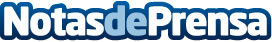 El babi, prenda básica de la indumentaria escolar Si hay unos uniformes que han de ser resistentes y a prueba de manchas de la más diversa naturaleza, esos son los babis de colegio. Lo normal es que las empresas que se encargan de su confección y distribución incluyan en su catálogo otras prendas escolares como faldas, uniformes o batas escolares. Tanto para los pequeños como para los profesores y maestros. Esto aporta al cliente la tranquilidad de saber que se está confiando en una firma especializadaDatos de contacto:Gonzalo V.Nota de prensa publicada en: https://www.notasdeprensa.es/el-babi-prenda-basica-de-la-indumentaria Categorias: Moda Consumo http://www.notasdeprensa.es